Bildergeschichte 2Schreibe zu den Bildern eine Geschichte. Versetze dich in das Geschehen hinein und entscheide, ob du als Beobachter erzählen willst oder als Ich-Erzähler. Gib den beiden Jungen Namen.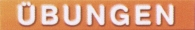 Überlege dir, was die beiden Jungen sagen oder denken (= wörtliche Rede!). Schreibe in Vergangenheitsform. Überlege dir eine passende Überschrift.Überlege dir auch, was vor dem ersten und nach dem letzten Bild geschieht.Arbeitsbereich:	(Illu: Bofinger)Am vergangenen Freitag passierte etwas sehr Merkwürdiges: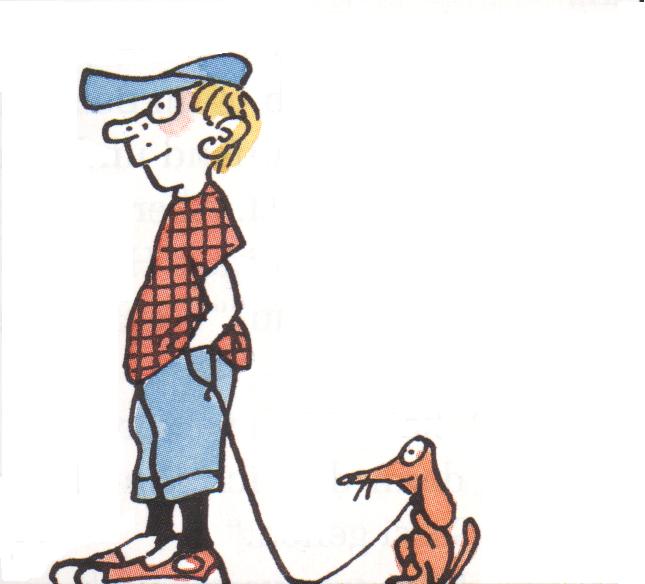 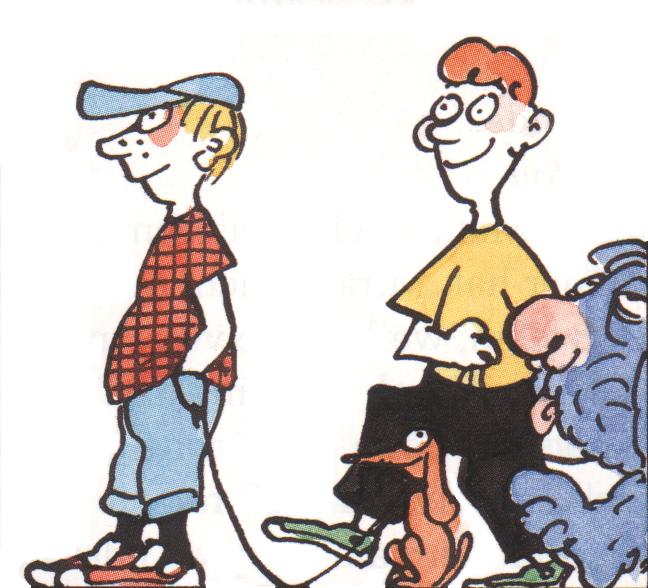 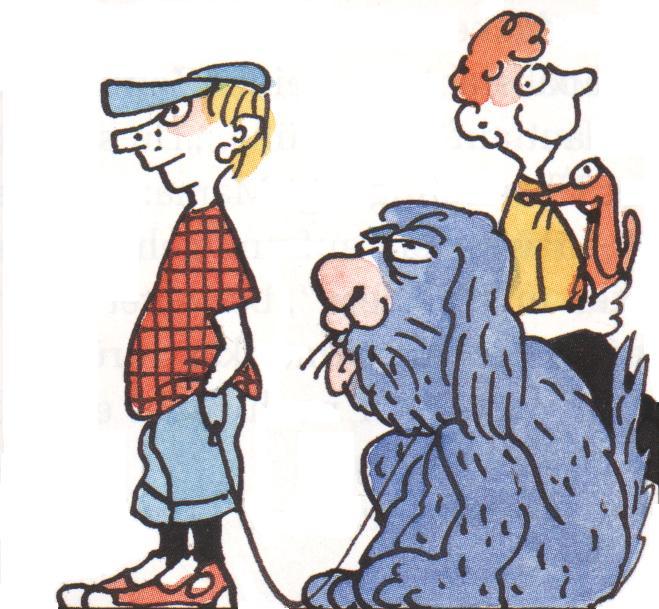 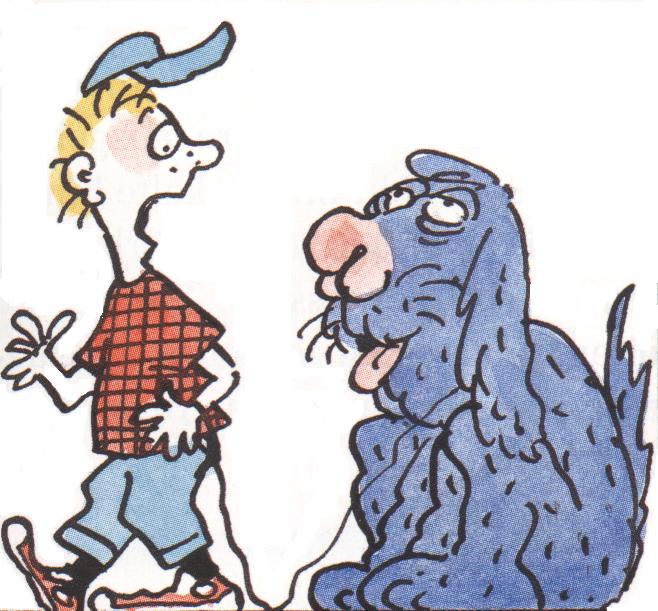 